T.C.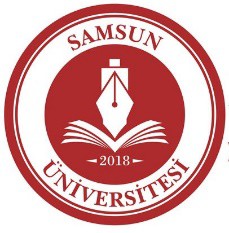 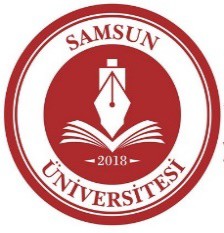 SAMSUN ÜNİVERSİTESİ LİSANSÜSTÜ EĞİTİM ENSTİTÜSÜSOSYOLOJİ TEZLİ YÜKSEK LİSANS PROGRAMI 2022-2023 BAHAR DÖNEMİ DERS PROGRAMI*HS:Haftalık SaatD.KoduDers AdıÖğretim ÜyesiHS*Ders ProgramıDers ProgramıDers ProgramıDers ProgramıDers ProgramıDers ProgramıD.KoduDers AdıÖğretim ÜyesiHS*YerP.tesiSalıÇarş.Perş.CumaSeminerSeminerSeminerSeminerSeminerSeminerSeminerSeminerSeminerSeminerSOS602Seminer Prof. Dr. Kenan ÇAĞANSOS602 Seminer Doç. Dr. Ahmet GÖKÇENSOS602 Seminer Doç. Dr. Özgür KIRANSOS602 Seminer Doç. Dr. Adem İNCESOS602 Seminer Dr. Öğr. Üyesi Yaşar YEŞİLYURTSOS602 Seminer Dr. Öğr. Üyesi Faruk TURĞUTKredili Teorik DerslerKredili Teorik DerslerKredili Teorik DerslerKredili Teorik DerslerKredili Teorik DerslerKredili Teorik DerslerKredili Teorik DerslerKredili Teorik DerslerKredili Teorik DerslerKredili Teorik DerslerSOS608Aydınlar ve Toplum Prof. Dr. Kenan ÇAĞAN3 08:30-11:15SOS610 Postkolonyalizm ve Sosyolojik Teori Doç. Dr. Ahmet GÖKÇEN3 08:30-11:15SOS606 Nicel Araştırma Teknikleri Doç. Dr. Özgür KIRAN3 11:30-15:00SOS620 Tüketim Toplumu ve Ekonomik İnsan Doç. Dr. Adem İNCE 3 15:15-18:00SOS624 Ulus Devlet Küreselleşme ve Çokkültürlülük Dr. Öğr. Üyesi Yaşar YEŞİLYURT3 15:15-18:00SOS618 Modernizmden Postmodernizme Kent, Kimlik ve Mekan Dr. Öğr. Üyesi Faruk TURĞUT3 11:30-15:00Uzmanlık Alan DersleriUzmanlık Alan DersleriUzmanlık Alan DersleriUzmanlık Alan DersleriUzmanlık Alan DersleriUzmanlık Alan DersleriUzmanlık Alan DersleriUzmanlık Alan DersleriUzmanlık Alan DersleriUzmanlık Alan DersleriSOS650Uzmanlık Alan Dersi Prof. Dr. Kenan ÇAĞAN4 08:30-12:15SOS650Uzmanlık Alan Dersi Doç. Dr. Ahmet GÖKÇEN4 08:30-12:15SOS650Uzmanlık Alan Dersi Doç. Dr. Özgür KIRAN4 08:30-12:15SOS650Uzmanlık Alan Dersi Doç. Dr. Adem İNCE4 08:30-12:15SOS650Uzmanlık Alan Dersi Dr. Öğr. Üyesi Yaşar YEŞİLYURT4 08:30-12:15SOS650Uzmanlık Alan Dersi Dr. Öğr. Üyesi Faruk TURĞUT4 08:30-12:15DanışmanlıkDanışmanlıkDanışmanlıkDanışmanlıkDanışmanlıkDanışmanlıkDanışmanlıkDanışmanlıkDanışmanlıkDanışmanlıkDanışmanlık Prof. Dr. Kenan ÇAĞAN313:15-16:00 Danışmanlık Doç. Dr. Ahmet GÖKÇEN313:15-16:00 Danışmanlık Doç. Dr. Özgür KIRAN313:15-16:00 Danışmanlık Doç. Dr. Adem İNCE313:15-16:00 Danışmanlık Dr. Öğr. Üyesi Yaşar YEŞİLYURT313:15-16:00 Danışmanlık Dr. Öğr. Üyesi Faruk TURĞUT313:15-16:00